6+        Потаповский отдел МБУК ВР «МЦБ» им. М.В. НаумоваЛитературно-игровая программа«На любовь свое сердце настрою»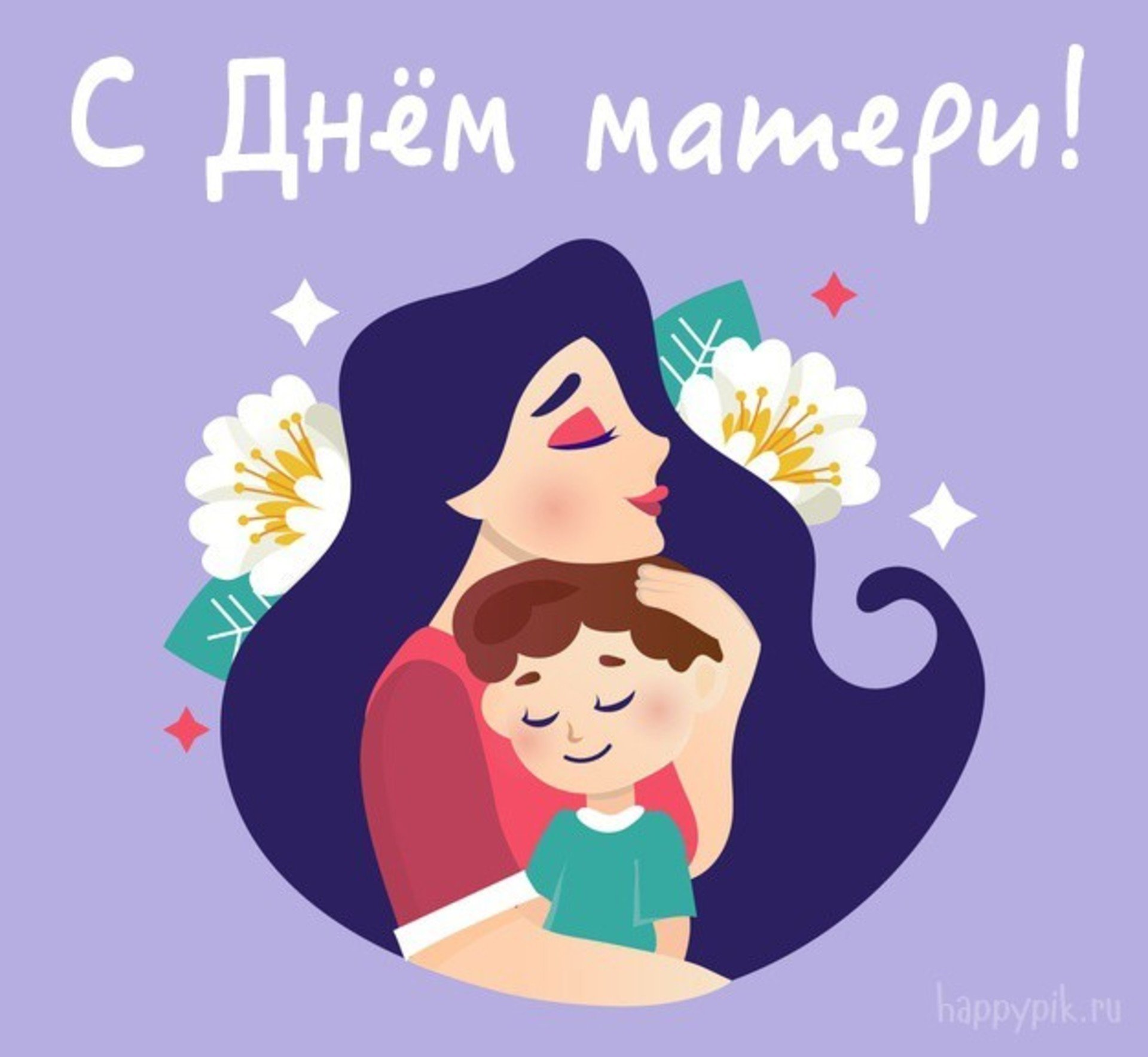 Подготовила ведущий библиотекарьС.Д. ДонсковаНоябрь 2023Дата проведения: 23.11.2023Время проведения: 14:00Место проведения: Потаповский отделЛитературно-игровая программа«На любовь свое сердце настрою»Цель: воспитание чувства любви и уважения к матери, привлечение внимания юных читателей к празднику, к чтению книг о маме, бабушке.Ход мероприятия:Звучит детская песня «Мамочка, моя милая»  - Уже стало традицией в заключительное воскресенье ноября отмечать День Матери. Из поколения в поколение для каждого человека мама — самый главный человек в жизни. Каждый ребёнок искренне и всем сердцем любит свою маму. Это самый близкий и самый родной для него человек. - И в преддверии праздника мы говорим о мамах, о безусловной любви матерей к своим детям, о материнском труде и о почитании родителей.Мама — это значит нежность,Это ласка, доброта,Мама — это безмятежность,Это радость, красота!Мама — это на ночь сказка,Это утренний рассвет,Мама — в трудный час подсказка,Это мудрость и совет!Мама — это зелень лета,Это снег, осенний лист,Мама — это лучик света,Мама — это значит ЖИЗНЬ!Александра Шатохина - Мама — самый важный, дорогой и близкий человек для каждого взрослого и ребенка. Она та, кто сопровождает нас с самого рождения и продолжает беспокоиться о нас на протяжении всей жизни. Не обижайте матерей,На матерей не обижайтесь.Перед разлукой у дверейНежнее с ними попрощайтесь.И уходить за поворотВы не спешите, не спешите,И ей, стоящей у ворот,Как можно дольше помашите.Вздыхают матери в тиши,В тиши ночей, в тиши тревожной.Для них мы вечно — малыши,И с этим спорить невозможно.Так будьте чуточку добрей,Опекой их не раздражайтесь.Не обижайте матерей,На матерей не обижайтесь.Они страдают от разлук,И нам в дороге беспредельнойБез материнских добрых рук —Как малышам без колыбельной. Ю. Белинский - Книги про мам для детей наполнены той любовью, заботой и уютом, которыми каждая мама стремится окружить своего ребенка. От ее ласкового взгляда и понимающей улыбки становится легче на душе, а нежные руки дарят тепло и заботу. Она всегда может утешить, поддержать и подбодрить даже в самую тяжелую минуту, не требуя ничего взамен. Давайте с помощью викторины вспомним некоторые из них:Викторина «Любимые мамули в детской литературе»В какой сказке мама приглашала нянек к своему капризному сыночку?1) «Праздник непослушания» С. Михалков2) «Сказка о глупом мышонке» С. Маршак3) «Не буду просить прощения» С. ПрокофьеваВ какой сказке маму с сыном посадили в бочку и «пустили в океан»?1) «Белая уточка» русская народная сказка2) «Дикие лебеди» Г-Х.Андерсен3) «Сказка о царе Салтане» А.С. ПушкинВ какой сказке мама ласково называла приемного сына Лягушонком?1) «Принцесса и лягушонок» немецкая сказка2) «Маугли» Р. Киплинг3) «Король-лягушонок» братья ГриммКто написал о маме, которая нашла для своего милого пупырчатого сына чудную крошку-невесту?1) С. Маршак 2) Г.Х. Андерсен 3) Ш. ПерроКак звали сына, который уехал от мамы в деревню, потому что она не захотела взять домой кота?1) Дядя Федор2) Малыш3) Дениска КораблёвВ какой книге сын поссорился с мамой, и от этого наступили «великие холода»?1) «Гарри Поттер и философский камень» Д. Роулинг2) «Дядя Федор пес и кот»Э. Успенский3) «Не буду просить прощения» С. ПрокофьеваИз семи детей у этой мамы только один сын оказался послушным и не попал в беду. Из какой она сказки?1) «Семь Симеонов» русская народная сказка2) «Мальчик-с-пальчик» Ш. Перро3) «Волк и семеро козлят» русская народная сказкаКак звали дочку, которой мама перед смертью подарила тряпичную куколку- помощницу и советчицу во всех делах?1) Марьюшка из сказки «Финист-Ясный сокол»2) Василиса из сказки «Василиса Прекрасная»3) Хаврошечка из сказки «Хаврошечка»Музыкальная пауза. (Поем все вместе) - Уважаемые гости! Обратите внимание на нашу книжную выставку. На ней мы разместили книги о мамах, в каждой из книг спрятано сердечко с заданием. Давайте откроем сердечки и выполним все задания, связанные с мамой.- Кем мама хотела стать, когда вырастет?- Назовите произведение С. Михалкова о профессиях мам.- По буквам имени мамы перечислить качества ее характера. (Например, обаятельная, любящая, ясная — Оля; восхитительная, интригующая, коммуникабельная, требовательная, очаровательная, решительная, искрящаяся юмором, яркая — Виктория).- Рассказать стишок для мамы или прочитать.- «Собери пословицу»Нет милее дружка, / ……………..чем родимая матушка.При солнышке тепло, / …………..при матери добро.Птица рада весне, /………………. а ребенок матери.Материнская ласка /………………….. конца не знает.Викторина «В мире музыкальных произведений»А сейчас постарайтесь вместе с мамами отгадать песню по трём её словам.1) Небосклон, кокосы, бананы. («Чунга – чанга»)2) Минуты, небосклон, машинист («Голубой вагон»)3) Груша, песня, туманы («Катюша»)4) Калина, ручей, парень («Ой, цветёт, калина»)5) Улыбка, радуга, облака.(«Улыбка») - А сейчас ребята, мы будем восхвалять свою маму (слово «Мама» произносят все вместе)1. Солнца ярче для меня - мама!2. Мир и счастье для меня - мама!3. Шум ветвей, цветы полей - мама!4. Зов летящих журавлей - мама5. В роднике чиста вода - мама!6. В небе яркая звезда - мама!7. Пусть звенят повсюду песниПро любимых наших мам.Мы за все, за все родныеГоворим «Спасибо Вам!» - Среди многочисленных праздников, отмечаемых в нашей стране, День матери занимает особое место. Этот праздник никого не оставляет равнодушным. Вот почему нам хочется сказать сегодня слова благодарности всем матерям, которые дарят любовь, добро, нежность и ласку детям. Спасибо вам!Используемые источники:- https://konstruktortestov.ru/test-24192;https://yandex.ru/search/?text=игровые+задания+на+день+матери&lr=136573&clid=2336684-868&win=516&src=suggest_T